                                                    Załącznik Nr 2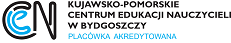 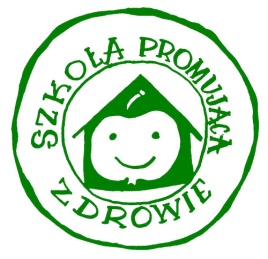 WNIOSEK O WPISANIE NA LISTĘ KANDYDATÓWdo Kujawsko-Pomorskiej  Sieci Szkół Promujących Zdrowie
Zgłaszam chęć przystąpienia naszej szkoły/placówki:………………………………………………………………………………………………….do Kujawsko-Pomorskiej Sieci Szkół Promujących Zdrowie.INFORMACJE O PLACÓWCE:Nazwa…………………………………………………………………………...…………..Adres (kod) ……………………………………………………………………..…………..Telefon…………………… fax……………….Adres e-mail…...............................................................................strona www…………………………………e-mail…………………………………………….Imię i nazwisko Dyrektora szkoły/przedszkola/placówki: ……………………………Imię i nazwisko Koordynatora Szkolnego ds. Promocji Zdrowia........................………………………………………………tel. koordynatora………………………...Adres email szkolnego koordynatora ds. promocji zdrowia:……………………………………………………………….Członkowie Szkolnego Zespołu ds. Promocji Zdrowia……………………………Liczba uczniów w placówce….Liczba nauczycieli…….2.Jakie działania dotyczące oświaty zdrowotnej/promocji zdrowia placówka podejmowała      w okresie trzech ostatnich lat w aspekcie zdrowia psychicznego, fizycznego i społecznego     ( wymienić. Np. nazwa programu i cel główny)………………………………………………….3. Dlaczego placówka chce przystąpić do Kujawsko-Pomorskiej Sieci Szkół/ Przedszkoli Promujących Zdrowie ?Pieczątka adresowa szkoły/przedszkola/placówki		Data, podpis i pieczątka dyrektora Miejscowość……………………………….  